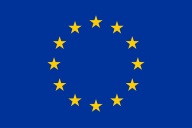 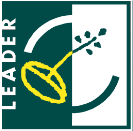 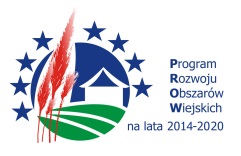 Europejski Fundusz Rolny na rzecz Rozwoju Obszarów Wiejskich: Europa Inwestująca w Obszary WiejskieUdanin, 26.09.2016r. Protokółwyboru oferty na realizację zadania : wykonanie i dostawa 100 sztuk odświeżaczy/ zawieszek zapachowych: W terminie zostały złożone następujące oferty: Wybrana oferta: Grupa PERFECTO Justyna i Piotr Gawron spółka cywilna, ul. Przemysłowa 39A, 33-100 TarnówUzasadnienie: Oferent najkorzystniejszy. Biuro Zarządu LGD „Szlakiem Granitu”L.pNazwa oferentaData złożenia ofertyKwota realizacji zadania w zł (brutto)Uwagi1.Grupa PERFECTO Justyna i Piotr Gawron spółka cywilna, ul. Przemysłowa 39A, 33-100 Tarnów 19.09.2016r. 494,46zł12.TOP Division s.c, ul. Friedleina 6/219, 30-009 Kraków19.09.2016r.611,31zł23.ART.-FOIL Łukasz Michalski, ul. Baczyńskiego 4/174, 42-224 Częstochowa20.09.2016r.943,41 zł3